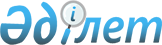 О внесении изменений в решение маслихата Тайыншинского района Северо-Казахстанской области от 21 декабря 2016 года № 47 "О бюджете Тайыншинского района Северо-Казахстанской области на 2017-2019 годы"Решение маслихата Тайыншинского района Северо-Казахстанской области от 27 ноября 2017 года № 118. Зарегистрировано Департаментом юстиции Северо-Казахстанской области 7 декабря 2017 года № 4410      В соответствии с пунктом 1 статьи 106, пунктом 1 статьи 109 Бюджетного Кодекса Республики Казахстан от 4 декабря 2008 года, маслихат Тайыншинского района Северо-Казахстанской области РЕШИЛ:

      1. Внести в решение маслихата Тайыншинского района Северо-Казахстанской области "О бюджете Тайыншинского района Северо-Казахстанской области на 2017 - 2019 годы" от 21 декабря 2016 года № 47 (зарегистрировано в Реестре государственной регистрации нормативных правовых актах под № 4012, опубликовано 26 января 2017 года в Эталонном контрольном банке нормативных правовых актов Республики Казахстан) следующие изменения:

      пункт 1 изложить в следующей редакции:

      "1. Утвердить бюджет Тайыншинского района Северо-Казахстанской области на 2017-2019 годы (далее бюджет района) согласно приложениям 1, 2 и 3 соответственно, в том числе на 2017 год в следующих объемах:

      1) доходы – 4782212,4 тысяч тенге, в том числе по:

      налоговым поступлениям - 1102856 тысяч тенге;

      неналоговым поступлениям - 11570,3 тысяч тенге;

      поступление от продажи основного капитала - 47441 тысяч тенге;

      поступлениям трансфертов – 3620345,5 тысяч тенге;

      2) затраты – 4833512,4 тысяч тенге; 

      3) чистое бюджетное кредитование - 6237,6 тысяч тенге, в том числе:

      бюджетные кредиты - 10210 тысяч тенге;

      погашение бюджетных кредитов - 3972,4 тысяч тенге;

      4) сальдо по операциям с финансовыми активами - 0 тысяч тенге, в том числе:

      приобретение финансовых активов - 0 тысяч тенге; 

      поступления от продажи финансовых активов государства - 0 тысяч тенге; 

      5) дефицит (профицит) бюджета – -57537,6 тысяч тенге;

      6) финансирование дефицита (использование профицита) бюджета - 57537,6 тысяч тенге;

      поступление займов - 10210 тысяч тенге;

      погашение займов - 3972,4 тысяч тенге;

      используемые остатки бюджетных средств - 51300 тысяч тенге.";

      пункт 7 изложить в следующей редакции:

      "7. Утвердить резерв местного исполнительного органа района на 2017 год в сумме 100 тысяч тенге."; 

      пункт 10 изложить в следующей редакции:

      "10. Учесть в бюджете района на 2017 год поступление целевых трансфертов из республиканского бюджета, в том числе:

      на доплату учителям за замещение на период обучения основного сотрудника;

      на внедрение обусловленной денежной помощи "Өрлеу";

      на реализацию Плана мероприятий по обеспечению прав и улучшения качества жизни инвалидов в Республике Казахстан на 2012 – 2018 года;

      на развитие рынка труда.";

      пункт 11 изложить в следующей редакции:

      "11. Предусмотреть на 2017 год объемы трансфертов, передаваемых из областного бюджета бюджету района в сумме 66303,6 тысяч тенге, в том числе:

      на приобретение и доставку учебников;

      на приобретение электронных учебников;

      для направления учащихся в город Астану для посещения международной специализированной выставки ЭКСПО-2017;

      на приобретение индивидуальных шкафчиков для 1- 4 классов;

      на проведение ветеринарных мероприятий по энзоотическим болезням животных;

      на реализацию мероприятий по продуктивной занятости и массового предпринимательства;

      на установку дорожных знаков и указателей в местах расположения организаций, ориентированных на обслуживания инвалидов;

      на разработку проектно-сметной документации на строительство локального источника водоснабжения в селе Макашевка Тайыншинского района Северо-Казахстанской области;

      на разработку проектно-сметной документации на строительство локального источника водоснабжения в селе Рощинское Тайыншинского района Северо-Казахстанской области.";

      приложения 1, 4, 7 к указанному решению изложить в новой редакции согласно приложениям 1, 2, 3 к настоящему решению.

      2. Настоящее решение вводится в действие с 1 января 2017 года.

 Бюджет Тайыншинского района на 2017 год      Продолжение таблицы

 Перечень бюджетных программ аппаратов акима района в городе, города районного значения, поселка, села, сельского округа на 2017 год      продолжение таблицы

      продолжение таблицы

 Распределение трансфертов органам самоуправления между аппаратами акима района в городе, города районного значения, поселка, села, сельского округа на 2017 год      продолжение таблицы

      продолжение таблицы


					© 2012. РГП на ПХВ «Институт законодательства и правовой информации Республики Казахстан» Министерства юстиции Республики Казахстан
				
      Председатель

      XVII сессии маслихата

      Тайыншинского района

      Северо-Казахстанской области

Д. Трофимов

      Секретарь маслихата

      Тайыншинского района

      Северо-Казахстанской области

К. Шарипов
Приложение 1к решению маслихата Тайыншинского района Северо-Казахстанской области от 27 ноября 2017 года № 118Приложение 1к решению маслихата Тайыншинского района Северо-Казахстанской области от 21 декабря 2016 года № 47Категория

Класс

Подкласс

Наименование

Сумма (тысяч тенге)

I. ДОХОДЫ

4782212,4

1

Налоговые поступления

1102856

01

Подоходный налог

66997

2

Индивидуальный подоходный налог

66997

03

Социальный налог

363300

1

Социальный налог

363300

04

Hалоги на собственность

395143

1

Hалоги на имущество

269460

3

Земельный налог

12460

4

Hалог на транспортные средства

 101223

5

Единый земельный налог

12000

05

Внутренние налоги на товары, работы и услуги

232416

2

Акцизы

5300

3

Поступления за использование природных и других ресурсов

200000

4

Сборы за ведение предпринимательской и профессиональной деятельности

26825

 5

Налог на игорный бизнес

291

08

Обязательные платежи, взимаемые за совершение юридически значимых действий и (или) выдачу документов уполномоченными на то государственными органами или должностными лицами

45000

1

Государственная пошлина

45000

2

Неналоговые поступления

11570,3

01

Доходы от государственной собственности

6835,3

5

Доходы от аренды имущества, находящегося в государственной собственности

6791

7

Вознаграждения по кредитам, выданным из государственного бюджета

5,3

9

Прочие доходы от государственной собственности

39

04

Штрафы, пени, санкции, взыскания, налагаемые государственными учреждениями, финансируемыми из государственного бюджета, а также содержащимися и финансируемыми из бюджета (сметы расходов) Национального Банка Республики Казахстан

305

1

Штрафы, пени, санкции, взыскания, налагаемые государственными учреждениями, финансируемыми из государственного бюджета, а также содержащимися и финансируемыми из бюджета (сметы расходов) Национального Банка Республики Казахстан, за исключением поступлений от организаций нефтяного сектора

305

06

Прочие неналоговые поступления

4430

1

Прочие неналоговые поступления

4430

3

Поступления от продажи основного капитала

47441

01

Продажа государственного имущества, закрепленного за государственными учреждениями

13200

1

Продажа государственного имущества, закрепленного за государственными учреждениями

13200

03

Продажа земли и нематериальных активов

34241

1

Продажа земли

34231

2

Продажа нематериальных активов

10

4

Поступления трансфертов 

3620345,1

02

Трансферты из вышестоящих органов государственного управления

3620345,1

2

Трансферты из областного бюджета

3620345,1

Функциональная группа

Администратор бюджетных программ

Программа

Наименование

Сумма (тысяч тенге)

II. Затраты

4833512,4

01

Государственные услуги общего характера

525967,9

112

Аппарат маслихата района (города областного значения)

16794

001

Услуги по обеспечению деятельности маслихата района (города областного значения)

16743

003

Капитальные расходы государственного органа

51

122

Аппарат акима района (города областного значения)

92140

001

Услуги по обеспечению деятельности акима района (города областного значения)

91415

003

Капитальные расходы государственного органа

725

123

Аппарат акима района в городе, города районного значения, поселка, села, сельского округа

238435

001

Услуги по обеспечению деятельности акима района в городе, города районного значения, поселка, села, сельского округа

232905

022

Капитальные расходы государственного органа

5530

458

Отдел жилищно-коммунального хозяйства, пассажирского транспорта и автомобильных дорог района (города областного значения)

151015, 1

001

Услуги по реализации государственной политики на местном уровне в области жилищно-коммунального хозяйства, пассажирского транспорта и автомобильных дорог 

151015,1

459

Отдел экономики и финансов района (города областного значения)

27583,8

001

Услуги по реализации государственной политики в области формирования и развития экономической политики, государственного планирования, исполнения бюджета и управления коммунальной собственностью района (города областного значения)

27184,8

010

Приватизация, управление коммунальным имуществом, постприватизационная деятельность и регулирование споров, связанных с этим

199

015

Капитальные расходы государственного органа

200 

02

Оборона

16297

122

Аппарат акима района (города областного значения)

16297

005

Мероприятия в рамках исполнения всеобщей воинской обязанности

9370

006

Предупреждение и ликвидация чрезвычайных ситуаций масштаба района (города областного значения)

3445

007

Мероприятия по профилактике и тушению степных пожаров районного (городского) масштаба, а также пожаров в населенных пунктах, в которых не созданы органы государственной противопожарной службы

3482

03

Общественный порядок, безопасность, правовая, судебная, уголовно-исполнительная деятельность

4344

458

Отдел жилищно-коммунального хозяйства, пассажирского транспорта и автомобильных дорог района (города областного значения)

4344

021

Обеспечение безопасности дорожного движения в населенных пунктах

4344

04

Образование

3468890

123

Аппарат акима района в городе, города районного значения, поселка, села, сельского округа

920

005

Организация бесплатного подвоза учащихся до школы и обратно в сельской местности

920

464

Отдел образования района (города областного значения)

3428715

001

Услуги по реализации государственной политики на местном уровне в области образования 

21606

003

Общеобразовательное обучение

3045821

005

Приобретение и доставка учебников, учебно-методических комплексов для государственных учреждений образования района (города областного значения)

59981

006

Дополнительное образование для детей 

55200

007

Проведение школьных олимпиад, внешкольных мероприятий и конкурсов районного (городского) масштаба

182

009

Обеспечение деятельности организаций дошкольного воспитания и обучения

73201

015

Ежемесячная выплата денежных средств опекунам (попечителям) на содержание ребенка-сироты (детей-сирот), и ребенка (детей), оставшегося без попечения родителей 

17987

022

Выплата единовременных денежных средств казахстанским гражданам, усыновившим (удочерившим) ребенка (детей)-сироту и ребенка (детей), оставшегося без попечения родителей

510,6

029

Обследование психического здоровья детей и подростков и оказание психолого-медико-педагогической консультативной помощи населению

7221

040

Реализация государственного образовательного заказа в дошкольных организациях образования 

118850,4

067

Капитальные расходы подведомственных государственных учреждений и организаций

28155

465

Отдел физической культуры и спорта района (города областного значения)

39255

017

Дополнительное образование для детей и юношества по спорту

39255

06

Социальная помощь и социальное обеспечение

279470,1

451

Отдел занятости и социальных программ района (города областного значения)

270452,1

001

Услуги по реализации государственной политики на местном уровне в области обеспечения занятости и реализации социальных программ для населения

29166

002

Программа занятости

78997,5

005

Государственная адресная социальная помощь

2813,8

006

Оказание жилищной помощи

1066

007

Социальная помощь отдельным категориям нуждающихся граждан по решениям местных представительных органов

32000

010

Материальное обеспечение детей - инвалидов, воспитывающихся и обучающихся на дому

1443,9

011

Оплата услуг по зачислению, выплате и доставке пособий и других социальных выплат

760

014

Оказание социальной помощи нуждающимся гражданам на дому

67696,3

016

Государственные пособия на детей до 18 лет

1956

017

Обеспечение нуждающихся инвалидов обязательными гигиеническими средствами и предоставление услуг специалистами жестового языка, индивидуальными помощниками в соответствии с индивидуальной программой реабилитации инвалида

25274,2

023

Обеспечение деятельности центров занятости населения

20858

025

Внедрение обусловленной денежной помощи по проекту " Өрлеу"

8420,4

458

Отдел жилищно-коммунального хозяйства, пассажирского транспорта и автомобильных дорог района (города областного значения)

434

050

Реализация Плана мероприятий по обеспечению прав и улучшению качества жизни инвалидов в Республике Казахстан на 2012-2018 годы

434

464

Отдел образования района (города областного значения)

8584

030

Содержание ребенка (детей), переданного патронатным воспитателям

8584

07

Жилищно-коммунальное хозяйство

16010

123

Аппарат акима района в городе, города районного значения, поселка, села, сельского округа

885

009

Обеспечение санитарии населенных пунктов

835

011

Благоустройство и озеленение населенных пунктов

50

458

Отдел жилищно-коммунального хозяйства, пассажирского транспорта и автомобильных дорог района (города областного значения)

1753

003

Организация сохранения государственного жилищного фонда

1500

004

Обеспечение жильем отдельных категорий граждан

91

017

Содержание мест захоронений и захоронение безродных

162

472

Отдел строительства, архитектуры и градостроительства района (города областного значения)

13372

003

Проектирование и (или) строительство, реконструкция жилья коммунального жилищного фонда

742,7

004

Проектирование, развитие и (или) обустройство инженерно-коммуникационной инфраструктуры

2704,5

058

Развитие системы водоснабжения и водоотведения в сельских населенных пунктах

9924,8

08

Культура, спорт, туризм и информационное пространство

182333

123

Аппарат акима района в городе, города районного значения, поселка, села, сельского округа

23328

006

Поддержка культурно-досуговой работы на местном уровне

23328

455

Отдел культуры и развития языков района (города областного значения)

115060

001

Услуги по реализации государственной политики на местном уровне в области развития языков и культуры

10914

003

Поддержка культурно- досуговой работы 

28140

006

Функционирование районных (городских) библиотек

74432

007

Развитие государственного языка и других языков народа Казахстана

1214

032

Капитальные расходы подведомственных государственных учреждений и организаций

360

456

Отдел внутренней политики района (города областного значения)

26614

001

Услуги по реализации государственной политики на местном уровне в области информации, укрепления государственности и формирования социального оптимизма граждан

10076

002

Услуги по проведению государственной информационной политики 

10895

003

Реализация мероприятий в сфере молодежной политики

5643

465

Отдел физической культуры и спорта района (города областного значения)

17331

001

Услуги по реализации государственной политики на местном уровне в сфере физической культуры и спорта

9358

006

Проведение спортивных соревнований на районном (города областного значения ) уровне

317

007

Подготовка и участие членов сборных команд района (города областного значения) по различным видам спорта на областных спортивных соревнованиях

7656

10

Сельское, водное, лесное, рыбное хозяйство, особо охраняемые природные территории, охрана окружающей среды и животного мира, земельные отношения

162176

459

Отдел экономики и финансов района (города областного значения)

4714

099

Реализация мер по оказанию социальной поддержки специалистов 

4714

462

Отдел сельского хозяйства района (города областного значения)

25128

001

Услуги по реализации государственной политики на местном уровне в сфере сельского хозяйства

25128

463

Отдел земельных отношений района (города областного значения)

13988

001

Услуги по реализации государственной политики в области регулирования земельных отношений на территории района (города областного значения)

13658

007

Капитальные расходы государственного органа

330

473

Отдел ветеринарии района (города областного значения)

118346

001

Услуги по реализации государственной политики на местном уровне в сфере ветеринарии 

16205

006

Организация санитарного убоя больных животных

214

007

Организация отлова и уничтожения бродячих собак и кошек

856

008

Возмещение владельцам стоимости изымаемых и уничтожаемых больных животных, продуктов и сырья животного происхождения

1523

009

Проведение ветеринарных мероприятий по энзоотическим болезням животных

2364

010

Проведение мероприятий по идентификации сельскохозяйственных животных

2996

011

Проведение противоэпизоотических мероприятий

94188

11

Промышленность, архитектурная, градостроительная и строительная деятельность

10437

472

Отдел строительства, архитектуры и градостроительства района (города областного значения)

10437

001

Услуги по реализации государственной политики в области строительства, архитектуры и градостроительства на местном уровне

10287

015

Капитальные расходы государственного органа

150

12

Транспорт и коммуникации

22009

123

Аппарат акима района в городе, города районного значения, поселка, села, сельского округа

12418

013

Обеспечение функционирования автомобильных дорог в городах районного значения, поселках, селах, сельских округах

12418

458

Отдел жилищно-коммунального хозяйства, пассажирского транспорта и автомобильных дорог района (города областного значения)

9591

023

Обеспечение функционирования автомобильных дорог

5991

037

Субсидирование пассажирских перевозок по социально значимым городским (сельским), пригородным и внутрирайонным сообщениям

3600

13

Прочие

40840,7

123

Аппарат акима района в городе, города районного значения, поселка, села, сельского округа

31662,7

040

Реализация мер по содействию экономическому развитию регионов в рамках Программы развитие регионов до 2020 года

31662,7

459

Отдел экономики и финансов района (города областного значения)

100

012

Резерв местного исполнительного органа района (города областного значения) 

100

469

Отдел предпринимательства района (города областного значения)

9078

001

Услуги по реализации государственной политики на местном уровне в области развития предпринимательства 

9078

14

Обслуживание долга

5,3

459

Отдел экономики и финансов района (города областного значения)

5,3

021

Обслуживание долга местных исполнительных органов по выплате вознаграждений и иных платежей по займам из областного бюджета

5,3

15

Трансферты

104732,4

459

Отдел экономики и финансов района (города областного значения)

104732,4

006

Возврат неиспользованных, (недоиспользованных) целевых трансфертов

13134,2

024

Целевые текущие трансферты из нижестоящего бюджета на компенсацию потерь вышестоящего бюджета в связи с изменениями законодательства

15039,3

051

Трансферты органам местного самоуправления

72269

 054

Возврат сумм неиспользованных (недоиспользованных) целевых трансфертов, выделенных из республиканского бюджета за счет целевого трансферта из Национального фонда Республики Казахстан

4289,9

III. Чистое бюджетное кредитование

6238

Бюджетные кредиты

10210

10

Сельское, водное, лесное, рыбное хозяйство, особоохраняемые природные территории, охрана окружающей среды и животного мира, земельные отношения

10210

459

Отдел экономики и финансов района (города областного значения)

10210

018

Бюджетные кредиты для реализации мер социальной поддержки специалистов 

10210

Категория

Класс

Подкласс

Наименование

Сумма (тысяч тенге)

5

Погашение бюджетных кредитов

3972,4

01

Погашение бюджетных кредитов

3972,4

1

Погашение бюджетных кредитов, выданных из государственного бюджета

3972,4

Функциональная группа

Администратор бюджетных программ

Программа

Наименование

Сумма

 (тысяч

 тенге)

IV. Сальдо по операциям с финансовыми активами

0

Категория

Класс

Подкласс

Наименование

Сумма

(тысяч

тенге)

6

Поступления от продажи финансовых активов государства

0

01

Поступления от продажи финансовых активов государства

0

1

Поступления от продажи финансовых активов внутри страны

0

V Дефицит (профицит) бюджета

-57537,6

VI. Финансирование дефицита (использование 

профицита) бюджета

57537,6

7

Поступления займов

10210

01

Внутренние государственные займы

10210

2

Договоры займа

10210

Функциональная группа

Администратор бюджетных программ

Программа

Наименование

Сумма

 (тысяч

 тенге)

14

Обслуживание долга

0

16

Погашение займов

3972,4

459

Отдел экономики и финансов района (города областного значения)

3972,4

005

Погашение долга местного исполнительного органа перед вышестоящим бюджетом

3972,4

Категория

Класс

Подкласс

Наименование

Сумма

(тысяч тенге)

8

Используемые остатки бюджетных средств

51300

01

Остатки бюджетных средств

51300

1

Свободные остатки бюджетных средств

51300

Приложение 2к решению маслихата Тайыншинского района Северо-Казахстанской области от 27 ноября 2017 года № 118Приложение 4к решению маслихата Тайыншинского района Северо-Казахстанской области от 21 декабря 2016 года № 47Функциональная группа

Администратор

Программа

Наименование

Всего

Функциональная группа

Администратор

Программа

Наименование

Всего

1

2

3

А

В

1

Государственные услуги общего характера

238435

123

Аппарат акима района в городе, города районного значения, поселка, села, сельского округа

238435

001

Услуги по обеспечению деятельности акима района в городе, города районного значения, поселка, села, сельского округа

232905

022

Капитальные расходы государственного органа

5530

4

Образование

920

123

Аппарат акима района в городе, города районного значения, поселка, села, сельского округа

920

005

Организация бесплатного подвоза учащихся до школы и обратно в сельской местности

920

7

Жилищно-коммунальное хозяйство

885

123

Аппарат акима района в городе, города районного значения, поселка, села, сельского округа

885

009

Обеспечение санитарии населенных пунктов

835

011

Благоустройство и озеленение населенных пунктов

50

8

Культура, спорт, туризм и информационное пространство

23328

123

Аппарат акима района в городе, города районного значения, поселка, села, сельского округа

23328

006

Поддержка культурно-досуговой работы на местном уровне

23328

12

Транспорт и коммуникации

12418

123

Аппарат акима района в городе, города районного значения, поселка, села, сельского округа

12418

013

Обеспечение функционирования автомобильных дорог в городах районного значения, поселка, села, сельского округа

12418

13

Прочие

31662,7

123

Аппарат акима района в городе, города районного значения, поселка, села, сельского округа

31662,7

040

Реализация мер по содействию экономическому развитию регионов в рамках Программы Развитие регионов до 2020 года 

31662,7

в том числе

в том числе

в том числе

в том числе

в том числе

в том числе

в том числе

в том числе

в том числе

КГУ "Аппарат акима города Тайынша Тайыншинского района Северо-Казахстанской области"

КГУ "Аппарат акима Абайского сельского округа" 

КГУ "Аппарат акима Алаботинского сельского округа"

КГУ "Аппарат акима Амандыкского сельского округа"

КГУ "Аппарат акима Большеизюмовского сельского округа"

КГУ "Аппарат акима Донецкого сельского округа"

КГУ "Аппарат акима Драгомировского сельского округа"

КГУ "Аппарат акима Зеленогайского сельского округа"

КГУ "Аппарат акима Келлеровского сельского округа"

22977

13333

10327

11412

10960

11863

11752

11779

15930

22977

13333

10327

11412

10960

11863

11752

11779

15930

22557

13113

10107

11192

10740

11643

11532

11559

15510

420

220

220

220

220

220

220

220

420

0

0

0

0

0

0

420

0

0

0

0

0

0

0

0

420

0

0

0

0

0

0

0

0

420

0

0

0

0

0

0

0

0

250

0

0

0

0

0

0

0

0

250

0

0

0

0

0

0

0

0

250

0

0

0

0

0

0

0

0

0

0

0

0

912

0

0

0

0

57

47

3579

0

912

0

0

0

0

57

47

3579

0

912

0

0

0

0

57

47

3579

12418

0

0

0

0

0

0

0

0

12418

0

0

0

0

0

0

0

0

12418

0

0

0

0

0

0

0

0

0

1495

1008

1405

1786,4

1550

1400

1800

2800

0

1495

1008

1405

1786,4

1550

1400

1800

2800

0

1495

1008

1405

1786,4

1550

1400

1800

2800

КГУ "Аппарат акима Кировского сельского округа"

КГУ "Аппарат акима Краснополянского сельского округа"

КГУ "Аппарат акима Летовочного сельского округа"

КГУ "Аппарат акима Мироновского сельского округа"

КГУ "Аппарат акима Рощинского сельского округа"

КГУ "Аппарат акима Тендыкского сельского округа"

КГУ "Аппарат акима Тихоокеанского сельского округа"

КГУ "Аппарат акима Чермошнянского сельского округа"

КГУ "Аппарат акима Чкаловского сельского округа"

КГУ "Аппарат акима Яснополянского сельского округа"

10815

11065

11580

9999

11203

9113

9435

13464

17656

13772

10815

11065

11580

9999

11203

9113

9435

13464

17656

13772

10595

10845

11160

9779

10983

8893

9065

13044

17236

13352

220

220

420

220

220

220

370

420

420

420

0

0

0

0

0

0

0

0

0

500

0

0

0

0

0

0

0

0

0

500

0

0

0

0

0

0

0

0

0

500

0

0

0

50

250

0

0

0

0

335

0

0

0

50

250

0

0

0

0

335

0

0

0

0

250

0

0

0

0

335

0

0

0

50

0

0

0

0

0

0

5239

0

5232

459

0

0

0

3652

510

3641

5239

0

5232

459

0

0

0

3652

510

3641

5239

0

5232

459

0

0

0

3652

510

3641

0

0

0

0

0

0

0

0

0

0

0

0

0

0

0

0

0

0

0

0

0

0

0

0

0

0

0

0

0

0

1216

1770

2348

670,9

1387

700

825

2228,8

4439,7

2832,9

1216

1770

2348

670,9

1387

700

825

2228,8

4439,7

2832,9

1216

1770

2348

670,9

1387

700

825

2228,8

4439,7

2832,9

Приложение 3к решению маслихата Тайыншинского района Северо-Казахстанской области от 27 ноября 2017 года № 118Приложение 7к решению маслихата Тайыншинского района Северо-Казахстанской области от 21 декабря 2016 года № 47Функциональная группа

Администратор

Программа

Наименование

Всего

Функциональная группа

Администратор

Программа

Наименование

Всего

1

2

3

А

В

15

Трансферты

72269

459

Отдел экономики и финансов района (города областного значения)

72269

051

Трансферты органам местного самоуправления 

72269

в том числе

в том числе

в том числе

в том числе

в том числе

в том числе

в том числе

в том числе

в том числе

КГУ "Аппарат акима города Тайынша Тайыншинского района Северо-Казахстанской области"

КГУ "Аппарат акима Абайского сельского округа" 

КГУ "Аппарат акима Алаботинского сельского округа"

КГУ "Аппарат акима Амандыкского сельского округа"

КГУ "Аппарат акима Большеизюмовского сельского округа"

КГУ "Аппарат акима Донецкого сельского округа"

КГУ "Аппарат акима Драгомировского сельского округа"

КГУ "Аппарат акима Зеленогайского сельского округа"

КГУ "Аппарат акима Келлеровского сельского округа"

43735

1008

563

1677

1638

1519

1250

1858

1889

43735

1008

563

1677

1638

1519

1250

1858

1889

43735

1008

563

1677

1638

1519

1250

1858

1889

КГУ "Аппарат акима Кировского сельского округа"

КГУ "Аппарат акима Краснополянского сельского округа"

КГУ "Аппарат акима Летовочного сельского округа"

КГУ "Аппарат акима Мироновского сельского округа"

КГУ "Аппарат акима Рощинского сельского округа"

КГУ "Аппарат акима Тендыкского сельского округа"

КГУ "Аппарат акима Тихоокеанского сельского округа"

КГУ "Аппарат акима Чермошнянского сельского округа"

КГУ "Аппарат акима Чкаловского сельского округа"

КГУ "Аппарат акима Яснополянского сельского округа"

806

2150

1183

905

1542

406

581

1179

5855

2525

806

2150

1183

905

1542

406

581

1179

5855

2525

806

2150

1183

905

1542

406

581

1179

5855

2525

